Classification of plant diseases based on pathogens: Plant diseases are often classified by their physiological effects or symptoms. Many diseases, however, produce practically identical symptoms and signs but are caused by very different microorganisms or agents, thus requiring completely different control methods. Classification according to symptoms is also inadequate because a causal agent may induce several different symptoms, even on the same plant organ, which often intergrade. Classification may be according to the species of plant affected. Host indexes (lists of diseases known to occur on certain hosts in regions, countries, or continents) are valuable in diagnosis. When an apparently new disease is found on a known host, a check into the index for the specific host often leads to identification of the causal agent. It is also possible to classify diseases according to the essential process or function that is adversely affected. The best and most widely used classification of plant diseases is based on the causal agent, such as a noninfectious agent or an infectious agent (i.e., a virus, viroid, mycoplasma, bacterium, fungus, nematode, or parasitic flowering plant).Noninfectious disease-causing agentsNoninfectious diseases, which sometimes arise very suddenly, are caused by the excess, deficiency, nonavailability, or improper balance of light, air circulation, relative humidity, water, or essential soil elements; unfavourable soil moisture-oxygen relations; extremes in soil acidity or alkalinity; high or low temperatures; pesticide injury; other poisonous chemicals in air or soil; changes in soil grade; girdling of roots; mechanical and electrical agents; and soil compaction. In addition, unfavourable preharvest and storage conditions for fruits, vegetables, and nursery stockoften result in losses. The effects of noninfectious diseases can be seen on a variety of plant species growing in a given locality or environment. Many diseases and injuries caused by noninfectious agents result in heavy loss but are difficult to check or eliminate because they frequently reflect ecological factors beyond human control. Symptoms may appear several weeks or months after an environmental disturbance.Injuries incurred from accidents, poisons, or adverse environmental disturbances often result in damaged tissues that weaken a plant, enabling bacteria, fungi, or viruses to enter and add further damage. The cause may be obvious (lightning or hail), but often it is obscure. Symptoms alone are often unreliable in identifying the causal factor. A thorough examination of recent weather patterns, the condition of surrounding plants, cultural treatments or disturbances, and soil and water tests can help reveal the nature of the disease.Adverse environmentHigh temperatures may scald corn, cotton, and bean leaves and may induce formation of cankers at the soil surface of tender flax, cotton, and peanut plants. Frost injury is relatively common, but temperatures just above freezing also may cause damage, such as net necrosis (localized tissue death) in potato tubers and “silvering” of corn leaves. Isolated, thin-barked trees growing in northern climates and subjected to frequent thawing by day and freezing by night may develop dead bark cankers or vertical frost cracks on the south or southwest sides of the trunk. Alternate freezing and thawing, heaving, low air moisture, and smothering under an ice-sheet cover are damaging to alfalfa, clovers, strawberries, and grass on golf greens. Legume crowns commonly split under these conditions and are invaded by decay-forming fungi.The drought and dry winds that often accompany high temperatures cause stunting, wilting, blasting, marginal scorching of leaves, and dieback of shoots. Leaf scorch is common on trees in exposed locations following hot, dry, windy weather when water is lost from leaves faster than it is absorbed by roots. Leaf scorch and sudden flower drop are common indoor plant problems because the humidity in a home, an apartment, or an office is usually below 30 percent. Similar symptoms are caused by a change in soil grade, an altered water-table level, a compacted and shallow soil, paved surface over tree roots, temporary flooding or a waterlogged (oxygen-deficient) soil, girdling tree roots, salt spray near the ocean, and an injured or diseased root system. Injured plants are often very susceptible to air and soil pathogens and secondary invaders.Blossom-end rot of tomato and pepper is prevalent when soil moisture and temperature levels fluctuate widely and calcium is low.Poor aeration may cause blackheart in stored potatoes. Accumulation of certain gases from the respiration of apples in storage may produce apple scald and other disorders.All plants require certain mineral elements to develop and mature in a healthy state.Macronutrients such as nitrogen, potassium, phosphorus, sulfur, calcium, and magnesium are required in substantial quantities, while micronutrients or trace elements such as boron, iron, manganese, copper, zinc, and molybdenum are needed in much smaller quantities. When the supply of any essential nutrient falls below the level required by the plant, a deficiency occurs, leading to symptoms that include stunting of plants; scorching or malformation of leaves; abnormal coloration; premature leaf, bud, and flower drop; delayed maturity or failure of flower and fruit buds to develop; and dieback of shoots.Symptoms of nutrient deficiencies vary depending on the nutrients involved, the stage of plant growth, soil moisture, and other factors; they often resemble symptoms caused by infectious agents such as bacteria or viruses.The availability of water may affect nutrient uptake by the plant. Blossom-end rot of tomato, a disease associated with a deficiency of calcium, may occur if the water supply is irregular, even if an adequate amount of calcium is in the soil. This discontinuity in availability of water will inhibituptake of the calcium in a quantity sufficient to nourish a fast-growing tomato plant. Necrosis at the blossom end of the fruit results. This situation generally disappears when water conditions improve.Excess minerals can damage plants either directly, causing stunting, deformities, or dieback, or indirectly by interfering with the absorption and use of other nutrients, resulting in subsequent deficiency symptoms. A superabundance of nitrogen, for example, may cause deficiency symptoms of potassium, zinc, or other nutrient elements; a lack of or delay in flower and fruit development; and a predisposition to winter injury. If potassium is high, calcium and magnesium deficiencies may occur.The pH of a soil has a dramatic impact on nutrient availability to plants. Most plants will grow in a soil with a pH between 4.0 and 8.0. In acidic soils some nutrients are far more available and may reach concentrations that are toxic or that inhibit absorption of other nutrients, while other minerals become chemically bound and unavailable to plants. A similar situation exists in alkalinesoils, although different minerals are affected. Oats planted in alkaline soils that actually contain a sufficient amount of manganese may develop the manganese-deficiency disease gray speck. This occurs because an elevated soil pH causes manganese to react with oxygen to produce manganese dioxide, a form of the nutrient that is insoluble to plants.An excess of water-soluble salts is a common problem with houseplants. Salt concentrations may build up as a whitish crust on soil and container surfaces of potted plants following normal evaporation of water over a period of time. Symptoms include leaf scorching, bronzing, yellowing and stunting, and wilting, plus root and shoot dieback. Damage from soluble salts is also common in arid regions and in regions where ice-control chemicals are applied heavily.Several nonparasitic diseases (e.g., oat blast, weakneck of sorghum, straighthead of rice, and crazy-top of cotton) are caused by combinations of environmental factors—e.g., high temperatures, moisture stress or poor irrigation practices, imbalance of mineral nutrients, and reduced light.Environmental disturbances alter the normal physiology of the plant, activity of pathogens, and host-pathogen interactions.Classification of plant diseases based on symptoms: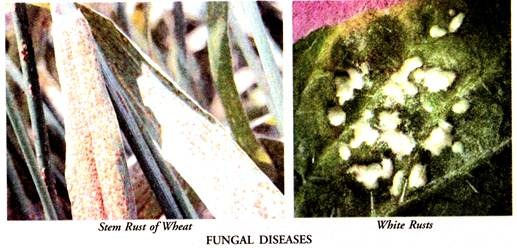 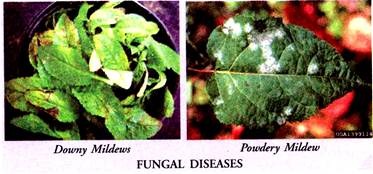 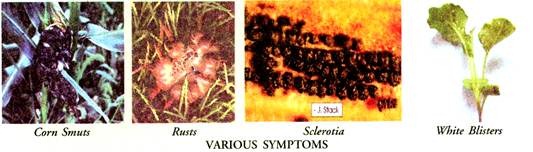 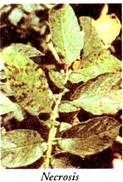 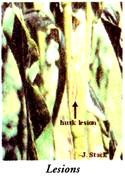 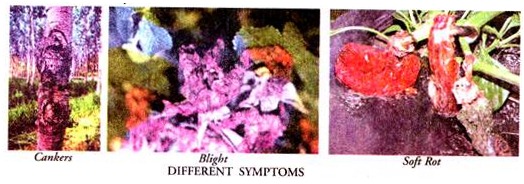 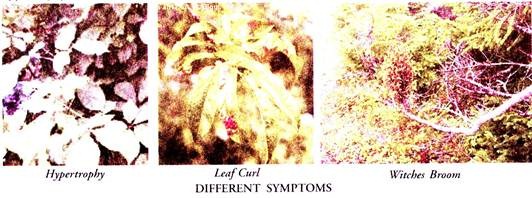 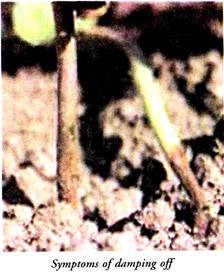 Classification of plant diseases based on type of Crops:For example;Cereal crop diseases, Diseases of fruit crops,Diseases of vegetable crops,Diseases of ornamental plantsCereal crop diseases: Diseases of fruit crops: Diseases of Vegetable crops:  Diseases of ornamental plantsSr. no.HostDiseasePathogen1MaizeGrey leaf spot of maizeCercospora zeae-maydis & Cercospora zeina2MaizeMaize ear rots and mycotoxinsFusarium and Aspergillus species3MaizeMaize lethal necrosis diseaseMultiple virus infections4Pearl milletPearl millet downy mildewSclerospora graminicola5Pearl milletRust of pearl milletPuccinia substriata6SorghumSorghum downy mildewPeronosclerospora sorghi7RiceBacterial leaf blight of riceXanthomonas oryzae pv. oryzae8RiceRice blastMagnaporthe grisea9RiceRice yellow mottle diseaseRice yellow mottle sobemovirus10WheatLeaf Rust of WheatPuccinia triticina10WheatStem Rust of WheatPuccinia graminis10WheatStripe Rust of WheatPuccinia striiformis10WheatSeptoria Tritici Blotch of WheatMycosphaerella graminicola10WheatYellow Leaf Spot of WheatPyrenophora tritici-repentisSr. no.HostDiseasePathogen    1MangoAnthracnose of MangoColletotrichum gloeosporioides     1MangoSooty mould of MangoCladosporium and Alternaria.    1MangoStem end rot of MangoBotryodiplodia theobromae    1MangoBacterial leaf spot of MangoXanthomonas campestris    1MangoCrown rotFusarium solani    1MangoFruit rotAlternaria alternata    1MangoLeaf blightBipolaris hawaiiensis    1MangoRhizopus rotRhizopus oryzae2GuavaAnthracnose of GuavaGlomerella cingulata2GuavaStem cankerPhysalopara psidii 2GuavaDry fruit rotDiplodia netalensis3PapayaPapaya mosaic Papaya mosaic virus (PapMV)3PapayaLeaf curl of PapayaTobacco leaf curl virus3PapayaPapaya ring spot  Papaya ringspot virus (PRSV)3PapayaAnthracnose of PapayaColletotrichum gloeosporioides4CoconutLeaf blight of CoconutCytospora palmarum4CoconutBipolaris leaf spot‎Bipolaris incurvata4CoconutGraphiola leaf spot‎‎Graphiola phoenicis4CoconutGray leaf blightPestalotiopsis palmarumSr. no.HostDiseasePathogen    1TomatoDamping offPythium, Rhizoctonia or Phytophthorathat    1TomatoSeptoria leaf spotSeptorialycopersic    1TomatoBactrial stem and fruit cankerCornebacterium michiganense     1TomatoEarly blight Alternaria solani    1TomatoFusarium wiltFusarium    1TomatoSouthern BlightSclerotium rolfsii2CabbageDowny mildew Peronospora parasitica2CabbageAlternaria leaf spotAlternaria brassicae2CabbageFrogeye leaf spotCercospora brassicicol3VegetablesPowdery Mildew Erysiphe polygoni3VegetablesAnthracnoseColletotrichum higginisianum3VegetablesWirestemRhizoctonia solani3VegetablesBlack legLeptosphaeria maculans3VegetablesClub rootPlasmodiophora brassicaePlant or crop hostCommon nameTypeAspenOak root fungus (Armillaria root rot)FungusBoxwoodPseudonectria canker (Volutella canker and blight)FungusBoxwoodVolutella canker and blight (Pseudonectria canker)FungusBuckthornBranch and twig diebackFungus